Farklı Yüzeylerde Sürtünme Kuvvetinin İncelenmesiDENEYİN ADI: Farklı Yüzeylerde Sürtünme Kuvvetinin İncelenmesiDENEYİN AMACI: Sürtünme kuvveti büyüklüğünün, hangi faktörlere bağlı olduğunu deneylerle kavramak.KULLANILAN ARAÇ VE GEREÇLER:1- cam 2- tahta takoz3- dinamometre4-tahta       5-ip6-mermer karoTEORİK BİLGİ:Belli bir yüzey üzerinde hareket eden cisme, hareketiyle zıt yönde etki eden kuvvete “sürtünme kuvveti” denir. Sürtünme kuvveti  Fs ile sembolize edilir. Sürtünme kuvveti cisim ile yüzey arasında oluşur.FS = Sürtünme kuvveti                                               FS = k.N = k.m.gk = Yüzeyin sürtünme katsayısı                                  FNET = F - FSm = kütle          g = yerçekimi ivmesi                                                    G = N = mg                                                  Sürtünme kanunları: Sürtünme kuvveti;1-Sürtünen yüzeylerin cinsine bağlıdır.2-Sürtünen yüzeylerin alanına, büyüklüğüne bağlı değildir.3-Daima hareket yönüne zıt yöndedir.4-Cismin kütlesine, yerçekimine ve eğim açısına bağlıdır.5-Hareket eden cismin hızına bağlı değildir ve hareket bitinceye kadar devam eder.HAZIRLIK SORUSU:1-Bir takozu halı üzerinde mi yoksa kaygan bir zemin üzerinde mi kolay hareket ettirebiliriz? Hangi durumda daha büyük kuvvet gerekir? Nedenlerini tartışınız.DENEY DÜZENEĞİ: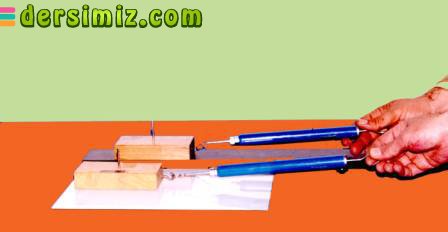 DENEYİN YAPILIŞI:1-Dinamometreyi; şekildeki gibi kullanacağımızdan dolayı, yatay konumda  sıfır ayarını yaparız.2-İp yardımıyla dinamometreyi tahta takoza bağlarız.3-Şekilde görüldüğü gibi sırayla önce tahta zemin, sonra mermer zemin ve cam zemin üzerinde çekerek, dinamometrede okunan değerleri karşılaştırırız.DENEYİN SONUCU:Dinamometredeki değerleri karşılaştırdığınızda, cam üzerindeki çekme kuvvetinin en az olduğu görülür.O halde pürüzlü yüzeylerde sürtünme kuvveti, düz ve cilalı yüzeylerden daha büyüktür.